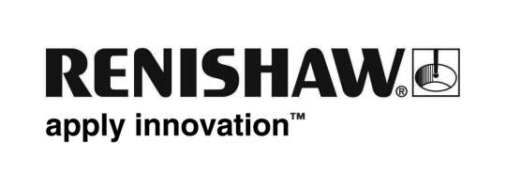 Renishaw台北國際工具機展重裝上陣，展現智慧製造實力新聞稿2019 年2月20日  - 工具機產業引頸期盼的兩年一度重頭大戲 - 台北國際工具機展 (TIMTOS) 即將於 3 月 4 日至3月9日熱烈開展！全球精密量測領導廠商 Renishaw將重裝上陣，於台北南港展覽館2館的 P0114 攤位帶來「Benefit from the factory of the future, today」的訊息呈現，透過應用於智慧製造的精密量測解決方案，展現出其先進自動化製程解決方案所能所帶來的生產效益，幫助不同產業的製造業者們整合智慧工廠的新科技到現有的製程當中，實現轉型升級，提升生產能力。其中，在自動化展示部份，能看到高效能的自動化作業如何與 CNC 加工串聯，藉此反應出精密製造的製程控制技術。而在這自動化過程當中的要角 - Equator™ 500檢具系統，是在加工現場實現製程控制的關鍵，能在5 ºC 及 50 ºC 範圍之間的任何溫度變化率下均維持量測精準，掃描速度可超過 200 mm/s，且工作範圍為直徑 500 mm，高度可達 400 mm，適合更大型的工件使用。此外，Equator也能搭配使用 IPC (智慧製程控制) 軟體，在 CNC 製造過程中實現全自動刀具補正值更新，持續監控並調整加工作業，使零件尺寸維持接近標稱值，充分符合製程控制要求。越來越多的製造商認知到提升量測工作產量及達到最短的前置時間將能帶來更全面化的產品品質掌控能力。對此需求，Renishaw開發出用於三次元機台 (CMM) 的REVO®  5 軸量測系統，在超高量測速度下，大幅減少 CMM 運動的動態影響，避免了在精度與速度之間做取捨的傳統問題。「速度、精度、靈活性」是REVO 5 軸量測系統的三大特色，不僅提供高速表面光潔度量測和尺寸檢測、省下 15% 至 50% 循環時間，更能因此充分發揮產能，大幅降低資本投資。此外，高精度的量測技術能提供廣泛的效益，例如圓形掃描、汽缸掃描、剖面掃描等多種應用。而針對 Renishaw智慧製造流程的起點：積層製造，亦推出最新的RenAM 500Q多光束雷射積層製造系統。RenAM 500Q專用於金屬積層製造，適用於鋁和鈦合金等活性材料，並配有4個500 W 大功率雷射器，每束雷射均可同時覆蓋整個粉末床表面，其加工效率是單雷射系統的4 倍，加工尺寸達250 mm × 250 mm × 350 mm。在激烈競爭的時代，要維持全球競爭力，製造商們必須要滿足不同的需求，例如更小的加工公差、縮減的加工週期及客戶對於產品變化性的要求等。而工廠的自動化趨勢因此而生，製造商們能透過不同的 Renishaw智慧製程控制解決方案及具豐富經驗的專家們協助，提升製程效率，享受「智慧」所帶來的效益。瞭解詳細產品資訊，請瀏覽Renishaw網站： www.renishaw.com.tw。 完    -關於 RenishawRenishaw 是全球領先的工程與科學技術公司，擁有精密量測與醫療的專業知識。本公司提供多元應用的產品與服務，這些應用涵蓋噴射引擎與風力發電機製造，以至牙科醫學及腦神經外科等。Renishaw 亦是積層製造 (亦稱為 3D 列印) 的全球領導者；在英國，只有本公司設計及製造以金屬粉末「列印」零件的工業機器。Renishaw 集團目前在 35 個國家設立 70 多間辦事處，員工人數超過 4,500 名，其中 2,900 名位於英國。本公司大多數的研發與加工製造作業都是在英國國內進行，截至 2017 年 6 月底為止，Renishaw 的銷售金額已達 5.368 億英鎊，其中 95% 都來自出口。本公司最大的市場為中國、美國、德國及日本。媒體聯繫Eric Chuang / 莊詠偉Renishaw (Taiwan) Inc.Email: eric.chuang@renishaw.comTel: +886 4 2460 3799